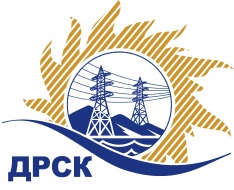 Акционерное общество«Дальневосточная распределительная сетевая  компания»ПРОТОКОЛпроцедуры вскрытия конвертов с заявками участников СПОСОБ И ПРЕДМЕТ ЗАКУПКИ: открытый запрос предложений на право заключения Договора на Цветные сплавы для нужд филиалов АО «ДРСК» «Амурские электрические сети», «Приморские электрические сети», «Хабаровские электрические сети» (закупка 77 раздела 2.2.2 ГКПЗ 2016 г.).Плановая стоимость: 670 272,00 руб., без учета НДС;   790 920,96 руб., с учетом НДС.ПРИСУТСТВОВАЛИ: постоянно действующая Закупочная комиссия 2-го уровня ВОПРОСЫ ЗАСЕДАНИЯ КОНКУРСНОЙ КОМИССИИ:В ходе проведения запроса цен было получено 2 предложения, конверты с которыми были размещены в электронном виде на Торговой площадке Системы www.b2b-esv.ru Дата и время начала процедуры вскрытия конвертов с предложениями участников: 15:00  благовещенского времени 21.01.2016.Место проведения процедуры вскрытия конвертов с предложениями участников: 675000, г. Благовещенск. ул. Шевченко 28.В конвертах обнаружены предложения следующих участников запроса цен:Ответственный секретарь Закупочной комиссии 2 уровня                                  М.Г.ЕлисееваЧувашова О.В.(416-2) 397-242№ 234/МТПиР-Вг. Благовещенск21 января 2016 г.№Наименование участника и его адресПредмет заявки на участие в запросе цен1ООО "Промышленное строительство" (454048, г. Челябинск, ул. Курчатова, 23-Б)Предложение: подано 12.01.2016 в 13:38
Цена: 550 854,25 руб. без НДС (650 008,00 руб. с НДС)2ООО "Турбокомплект-сервис" (454091, г. Челябинск, пр. Ленина, 21В)Предложение: подано 20.01.2016 в 19:31
Цена: 638 886,84 руб. без НДС (753 886,47 руб. с НДС)